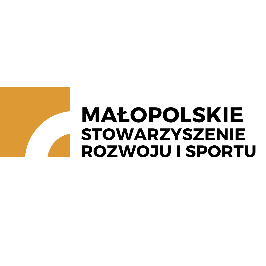 Sprawowanie opieki na dzieckiem. Umowa zleceniaZawarta w dniu 4 Stycznia 2021 r. w Iwanowicach pomiędzy:
………………………………………………………………………………………………………………………………………………………………                       ( imię i nazwisko opiekuna, pesel ) a:
Małopolskim Stowarzyszeniem Rozwoju i Sportu ul. Dukielska 57a 38-300 Gorlice 
§ 1
Na podstawie niniejszej umowy Zleceniodawca zleca, a Zleceniobiorca zobowiązuje się do wykonywania następujących czynności:
- sprawowanie opieki nad jednym / ……..   dzieckiem:
1.………………………………………………………………….…………………………………………………………………………………………2..………………………………………………………………….………..………………………………………………………………………………( imię i nazwisko opiekuna, data urodzenia  ) § 2
Opieka sprawowana będzie przez 4 dni w tygodniu, od poniedziałku do piątku, wyłączając dzień środa tj. 6.01  w godzinach od 8:00 do 16:00 w Szkoła Podstawowa im. Jana Pawła II adres: Iwanowice Włościańskie 98, 32-095 Iwanowice Włościańskie
§ 3
Do obowiązków Zleceniobiorcy należy w szczególności sprawowanie opieki pielęgnacyjnej i edukacyjnej nad powierzonym dzieckiem, w zgodzie ze wskazówkami Zleceniodawcy, mając na uwadze dobro dziecka oraz jego prawidłowy rozwój psychofizyczny oraz emocjonalny.
§ 4
1. Z tytułu wykonywania obowiązków wchodzących w zakres niniejszej umowy Zleceniobiorcy przysługuje wynagrodzenie w wysokości 230 zł , wypłacane w terminie do pierwszego dnia opieki. 2. Zapłata wynagrodzenia nastąpi przelewem na numer rachunku bankowego Zleceniobiorcy: 86 8795 0005 2001 0008 2905 0001 lub gotówką. 
3. Wynagrodzenie płatne na podstawie rachunku przedstawionego przez Zleceniobiorcę.
§ 5
Umowa została zawarta na czas od 4.01.2021 do 8.01.2021 r.§ 8
Umowa została sporządzona w jednym egzemplarzu.